FORMULAREFormularul – 1 Declarație privind conflictul de interese pentru ofertanţi/ ofertanţi asociaţi/ subcontractanţi/terţi susţinătoriFormularul  – 2	 Formular de ofertă (propunerea financiară) pentru atribuirea  contractuluiFormularul  – 3	 Centralizator de preţuriFormularul – 4	Propunere tehnică pentru atribuirea contractuluiFormularul – 5 Declarație privind sănătatea si securitatea în muncăFORMULARUL nr.1DECLARAȚIE privind conflictul de interesepentru ofertanţi/ ofertanţi asociaţi/ subcontractanţi/terţi susţinătoriSubsemnatul,_______________________________ (nume și prenume), domiciliat (a) in ........ (adresa de domiciliu), identificat (a) cu act de identitate (CI/pasaport), seria .................., nr. ................, eliberat de .............., la data de .................., CNP .........................., reprezentant legal autorizat al______________________________________________(denumirea/numele şi sediul/adresa ofertantului), în calitate de ofertant/ ofertant asociat/ subcontractant /terţ susţinător( după caz), la procedura de atribuire a contractului de achiziţie publică având ca obiect ……………………………………………………. la data de .................. (zi/lună/an), organizată de …………………………, declar pe proprie răspundere, sub sancţiunea excluderii din procedură şi sub sancţiunile aplicate faptei de fals în acte publice, că în calitate de participant la acestă procedură nu ne aflăm într-o situație de conflict de interese în sensul art. 59 și art.60 din Legea nr. 98/2016 privind achizițiile publice, cu modificările și completările ulterioare.-	situația în care ofertantul individual/ofertantul asociat/candidatul/subcontractantul propus/terțul susținător are drept membri în cadrul consiliului de administrație/organului de conducere sau de supervizare și/sau are acționari ori asociați semnificativi persoane care sunt soț/soție, rudă sau afin până la gradul al doilea inclusiv ori care se află în relații comerciale cu persoane cu funcții de decizie în cadrul Autorității/entității contractante sau al furnizorului de servicii de achiziție implicat în procedura de atribuire;-	situația în care ofertantul/candidatul a nominalizat printre principalele persoane desemnate pentru executarea contractului persoane care sunt soț/soție, rudă sau afin până la gradul al doilea inclusiv ori care se află în relații comerciale cu persoane cu funcții de decizie în cadrul Autorității/entității contractante sau al furnizorului de servicii de achiziție implicat în procedura de atribuire.Subsemnatul declar că informaţiile furnizate sunt complete şi corecte în fiecare detaliu şi înţeleg că autoritatea contractantă are dreptul de a solicita, în scopul verificării şi confirmării declaraţiilor, orice documente doveditoare de care dispunem. Inteleg că în cazul în care aceasta declarație nu este conformă cu realitatea sunt pasibil de încălcarea prevederilor legislației penale privind falsul în declarații.Anexat este lista acţionarilor/asociaţilor /membrilor consiliului de administraţie/organ de conducere sau de supervizare / persoane împuternicite din cadrul Universitatii “Dunarea de Jos” din Galati.  Semnătura ofertantului sau a reprezentantului ofertantului                  .....................................................Numele  şi prenumele semnatarului				       ......................................................Capacitate de semnătură                                                                       ......................................................Detalii despre ofertant Numele ofertantului  						        .....................................................Ţara de reşedinţă						        .....................................................Adresa								        .....................................................Adresa de corespondenţă (dacă este diferită)		                     .....................................................Telefon / Fax							        .....................................................Data 							                      ....................................................Lista acţionari/asociaţi /membri în consiliul de administraţie/organ de conducere sau de supervizare / persoane împuternicite din cadrul Universitatii “Dunarea de Jos” din Galati:Semnătura ofertantului sau a reprezentantului ofertantului                  .....................................................Numele  şi prenumele semnatarului				       ......................................................Capacitate de semnătură                                                                       ......................................................Detalii despre ofertant Numele ofertantului  						        .....................................................Ţara de reşedinţă						        .....................................................Adresa								        .....................................................Adresa de corespondenţă (dacă este diferită)		                     .....................................................Telefon / Fax							        .....................................................Data 							                      FORMULARUL nr. 2OFERTANTUL__________________   (denumirea/numele)FORMULAR DE OFERTĂCătre ....................................................................................................                     (denumirea autorității contractante și adresa completă)    Domnilor,    1. Examinând documentația de atribuire, subsemnații, reprezentanți ai ofertantului _______________________________               , (denumirea/numele ofertantului)     ne oferim ca, în conformitate cu prevederile și cerințele cuprinse în documentația mai sus menționată, să prestăm ,,……………………………………………………………………………………….…pentru suma de ________________________ lei, (suma în litere și în cifre)                                                    la care se adaugă taxa pe valoarea adaugată în valoare de ______________________  lei (suma în litere și în cifre)    2. Ne angajăm ca, în cazul în care oferta noastră este stabilită câștigătoare, să începem serviciile și să terminăm prestarea acestora în conformitate cu specificaţiile din caietul de sarcini în _______ (perioada în litere si în cifre).                      3. Ne angajăm să menținem această ofertă valabilă pentru o durată de______________ zile, respectiv până la data de __________________(durata în litere si în cifre)                                                                                                (ziua/luna/anul) și ea va rămâne obligatorie pentru noi și poate fi acceptată oricând înainte de expirarea perioadei de valabilitate.    4. Până la încheierea și semnarea contractului de achiziție publică această ofertă, împreună cu comunicarea transmisă de dumneavoastră, prin care oferta noastră este stabilită câștigătoare, vor constitui un contract angajant între noi.    5. Întelegem că nu sunteți obligați să acceptați oferta cu cel mai scăzut preț sau orice altă ofertă pe care o puteți primi.Data _____/_____/__________________, în calitate de _____________________, legal autorizat sa semnez                        (semnatura)oferta pentru și în numele ____________________________________.                                                       (denumirea/numele ofertantului)FORMULARUL nr. 3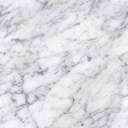 Operator Economic..........................(denumirea)CENTRALIZATOR DE PREŢURI Oferta financiară va fi prezentată, respectându-se prețul maximal.Semnătura ofertantului sau a reprezentantului ofertantului                    .....................................................Numele  şi prenumele semnatarului				        .....................................................Capacitate de semnătura					        .....................................................Detalii despre ofertant Numele ofertantului  						        .....................................................Ţara de reşedinţă					                    .....................................................Adresa								        .....................................................Adresa de corespondenţă (dacă este diferită)			        .....................................................Adresa de e-mail                                                                                    .....................................................Telefon / Fax							        .....................................................Data 						                                 .....................................................FORMULARUL nr.4OFERTANTUL__________________   (denumirea/numele)PROPUNERE TEHNICĂSemnătura ofertantului sau a reprezentantului ofertantului                    .....................................................Numele  şi prenumele semnatarului				        .....................................................Capacitate de semnătura					        .....................................................Detalii despre ofertant Numele ofertantului  						        .....................................................Ţara de reşedinţă					                    .....................................................Adresa								        .....................................................Adresa de corespondenţă (dacă este diferită)			        .....................................................Adresa de e-mail                                                                                    .....................................................Telefon / Fax							        .....................................................Data 							                    ......................................................FORMULARUL nr.5         declaratie privind SĂNATATEA ȘI SECURITATEA ÎN muncĂSubsemnatul, ........................... (nume și prenume), reprezentant împuternicit al ……………………….. (denumirea operatorului economic), declar pe propria răspundere că mă anagajez să prestez ............................. pe parcursul îndeplinirii contractului, în conformitate cu regulile obligatorii referitoare la condițiile de muncă și de protecție a muncii, care sunt în vigoare în România.De asemenea, declar pe propria răspundere că la elaborare ofertei am ținut cont de obligațiile referitoare la condițiile de muncă și de protecție a muncii, și am inclus costul pentru îndeplinirea acestor obligații.Totodată, declar că am luat la cunoştinţă de prevederile art 326 « Falsul în Declaraţii » din Codul Penal referitor la « Declararea necorespunzătoare a adevărului, făcută unui organ sau instituţii de stat ori unei alte unităţi în vederea producerii unei consecinţe juridice, pentru sine sau pentru altul, atunci când, potrivit legii ori împrejurărilor, declaraţia făcuta serveşte pentru producerea acelei consecinţe, se pedepseşte cu închisoare de la 3 luni la 2 ani sau cu amenda »Semnătura ofertantului sau a reprezentantului ofertantului                     .....................................................Numele  şi prenumele semnatarului				        .....................................................Capacitate de semnătura					        .....................................................Detalii despre ofertant Numele ofertantului  						        .....................................................Ţara de reşedinţă					                    .....................................................Adresa								        .....................................................Adresa de corespondenţă (dacă este diferită)			        .....................................................Adresa de e-mail                                                                                    .....................................................Telefon / Fax							        .....................................................Data 							                     .....................................................Nr. Crt.Numele şi PrenumeleFuncţia în cadrul ofertantuluiProf. univ. dr. ing. Puiu - Lucian GEORGESCURectorProf. univ. dr. Nicoleta BĂRBUȚĂ - MIȘUPRORECTOR responsabil cu managementul financiar și strategiile administrativeProf. dr. ing. Elena MEREUȚĂPRORECTOR responsabil cu activitatea didactică și asigurarea calitățiiConf. univ. dr. Ana ȘTEFĂNESCU PRORECTOR responsabil cu managementul resurselor umane și juridicProf. univ. dr. ec. dr. ing. habil. Silvius STANCIUPRORECTOR responsabil cu activitatea de cercetare, dezvoltare, inovare și parteneriatul cu mediul economico-socialConf. dr. ing. Ciprian VLADPRORECTOR responsabil cu strategiile universitare și parteneriatul cu studențiiAsist. univ. dr. Alexandru NECHIFORPRORECTOR responsabil cu strategiile și relațiile instituționaleProf. dr. ing. Eugen-Victor-Cristian RUSUDirector C.S.U.D.Cristian-Laurentiu DAVIDDirector Direcția Generală AdministrativăAurelia-Daniela MODIGADirector Interimar Directia EconomicaEc. Mariana BĂLBĂRĂUȘef Serviciu interimar Serviciul FinanciarEc. Marian DĂNĂILĂDirector Interimar Direcția Achiziții Publice  și Monitorizare ContracteCostică COȘTOIDirector interimar Direcția Juridică și Resurse UmaneOana CHICOȘConsilier juridicElena-Marinela OPREAConsilier juridicAndreea ALEXAConsilier juridicAdrian DUMITRAȘCUConsilier juridicAlina Genoveva MAZURUȘef Serviciu Interimar Serviciul ContabilitateMargareta DĂNĂILĂAdministrator financiarEc. Neculai SAVAAdministrator financiarMagdalena MANOILESCUAdministrator patrimoniuDaniel Madalina MIHAIAdministrator patrimoniuProf.dr.ing. Dan SCARPETEDirector al proiectului  cu titlul/acronim LET'S CYCLE AT THE BLACK SEA/LetsCYCLE, contract nr. BSB 998Conf.univ.dr. Teodora-Mihaela ICONOMESCUConf.univ.dr.  în cadrul Facultății de Educație Fizică și SportConf.univ.dr. Florina Oana VÎRLĂNUȚĂConf.univ.dr. în cadrul Facultății de Economie și Administrarea AfacerilorConf.univ.dr. Sofia DAVIDConf.univ.dr. în cadrul Facultății de Economie și Administrarea AfacerilorNr crtDenumirea serviciuluiValoare estimată totală RON  fără TVAUMCantitatea solicitataU.MPret unitar RON fara TVAPret total RON fara TVA 0123456=4*51Servicii de mentorat cu mentor24902.00serv1se completează de către ofertantse completează de către ofertantTOTAL 24902.00se completează de către ofertantse completează de către ofertantNR.CRT.Cerinţe autoritate contractantăPROPUNERE TEHNICĂ OFERTANTServiciul de mentorat cu mentor pentru activitatea de mentorat intitulată Activităţi de Mentorat Sectoriale (Sectoral Mentoring Activities) constă din efectuarea/ susţinerea de către un mentor, desemnat de care operatorul economic ofertant, unei activităţi de mentorat individual pentru un grup de 5 persoane-participanţi, pentru o durată de 20 ore pentru fiecare persoană-participant (în total, 100 ore, care vor fi prestate de către mentor pentru a mentora grupul de 5 persoane-participanţi), pentru a pregăti un plan sau proiect de afaceri strategic individual, ca antreprenori sau potenţiali antreprenori în domeniul turismului şi culturii, cu accent pe Cicloturism şi/sau Artizanat, şi care vizează servicii prietenoase cu ciclismul), într-o perioadă de max. 20 zile calendaristice, calculate din ziua următoare încheierii contractului de prestare a serviciului.Informații genericeServiciul de mentorat cu mentor, intitulat Serviciu de mentorat cu mentor pentru activităţi de mentorat sectoriale (Service for Mentor in Sectoral Mentoring Activities), prevăzut în cadrul proiectului cu titlul/acronim LET'S CYCLE AT THE BLACK SEA/LetsCYCLE, contract nr. BSB-998, activitatea de mentorat A.T2.8, intitulată Activităţi de Mentorat Sectoriale (Sectoral Mentoring Activities) va fi acordat persoanelor-participanţi, pentru a pregăti un plan sau proiect de afaceri strategic individual, ca antreprenori sau potenţiali antreprenori în domeniul turismului şi culturii, cu accent pe Cicloturism şi/sau Artizanat, şi care vizează servicii prietenoase cu ciclismul).Ca idei/sugestii pentru un plan sau un proiect de afaceri strategic care vizează servicii prietenoase cu ciclismul, se pot combina unele din serviciile/facilităţile prezentate mai jos:Harta zonei cu trasee pentru biciclete, în formă printată sau în formă electronică.Zonă de parcare securizată sau spaţiu adecvat lângă hotel/spaţiile de servicii pentru biciclete.Locuri de parcare cu suporturi speciale pentru biciclete.Punct de încărcare a bateriilor pentru bicicletele electrice.Închirierea unei mini-utilitare de serviciu de transport a bicicletelor.Disponibilitate pentru truse de scule.Închiriere şi reparaţii biciclete în hotel/spaţiile pentru servicii sau lângă hotel/spaţiile pentru servicii.Colaborarea cu o organizaţie care organizează tururi pe biciclete.Disponibilitate mini-container pentru mâncare cu fructe, sandwich-uri, băuturi energizante, etc.Disponibilitate mic dejun sănătos cu produse organice-bio.Disponibilitate servicii de relaxare: sauna, hammam, jacuzzi, masaj.Disponibilitate pentru maşină de spălat-uscat rufe în fiecare zi.Certificare ISO 14000.Planul sau proiectul de afaceri strategic va fi pregătit/întocmit pentru toate aplicaţiile/propunerile organizaţiilor donatoare naţionale sau internaţionale sau a programelor/mecanismelor care acordă un grant de sprijin/suport.Motivele principale pentru care este acordat un program de mentorat pentru persoanele mentorate sunt următoarele:stabilirea unei relaţii confidenţiale şi de încredere între mentor şi persoana mentorată;să ofere persoanei mentorate informaţiile şi perspectivele necesare pentru a ajuta persoana mentorată să aibă succes în cariera aleasă în sectorul în care activează;să ofere mentorului posibilitatea de a sprijini/ajuta, forma şi ghida persoanele mentorate în dezvoltarea lor ca persoane în posturi de conducere.Activitatea de mentorat A.T2.8, din cadrul serviciului de mentorat cu mentor, intitulată Activităţi de Mentorat Sectoriale (Sectoral Mentoring Activities), se va desfăşura pe durata unei perioade de max. 20 zile calendaristice, calculate din ziua următoare încheierii contractului de prestare a serviciuluiÎn această perioadă, fiecare persoană-participant din grupul de 5 persoane-participanţi, care au aplicat şi au fost înscrise în grupul ţintă pentru această activitate, vor fi mentorate pentru o durată de 20 ore (în total, 100 ore, care vor fi prestate de către mentor pentru a mentora grupul de 5 persoane-participanţi), pentru a pregăti un plan sau proiect de afaceri strategic individual, ca antreprenori sau potenţiali antreprenori în domeniul turismului şi culturii, cu accent pe Cicloturism şi/sau Artizanat, şi care vizează servicii prietenoase cu ciclismul.Criterii impuse mentoruluiPentru serviciul de mentorat cu mentor, operatorul economic ofertant, va desemna, din cadrul personalului propriu, o persoană ca mentor, care va desfăşura/susţine activităţi de mentorat individual, intitulate Activităţi de Mentorat Sectoriale (Sectoral Mentoring Activities),  pentru un grup de 5 persoane-participanţi, pentru o durată de 20 ore pentru fiecare persoană-participant (în total, 100 ore, care vor fi prestate de către mentor pentru a mentora grupul de 5 persoane-participanţi), pentru a pregăti un plan sau proiect de afaceri strategic individual, ca antreprenori sau potenţiali antreprenori în domeniul turismului şi culturii, cu accent pe Cicloturism şi/sau Artizanat, şi care vizează servicii prietenoase cu ciclismul), într-o perioadă de max. 20 zile calendaristice, calculate din ziua următoare încheierii contractului de prestare a serviciului.Persoana desemnată ca mentor, trebuie să îndeplinească următoarele criterii:să fie angajat cu contract de muncă în cadrul operatorului economic ofertant, respectiv, desemnat câştigător al achiziţiei serviciului de mentorat cu mentor;să aibă o experienţă de min. 5 ani ca antreprenor;să fi absolvit cel puţin studii universitare de licenţă;să fi absolvit o formă de pregătire care îl/o atestă/califică ca formator/trainer;să aibă o experienţă de min. 3 activităţi ca formator/trainer în domeniul managementului de proiect şi al antreprenoriatului;să aibă experienţă în minim 3 contracte în calitate de evaluator în domeniul antreprenorial;să aibă experienţă în acordarea de asistenţă în înfiinţarea, funcţionarea şi dezvoltarea firmei în vederea implementării planului de afaceri;să aibă experienţă în minim 3 proiecte distincte în domeniul antreprenorial;să aibă experienţă în evaluarea dezvoltării şi implementării a min. 3 proiecte/contracte;să fi depus minim 3 propuneri de proiecte distincte (titlu proiect, număr, program de finanţare, beneficiar, valoarea proiectului, rolul în proiect);să fi căştigat minim 1 proiect din cele minim 3 propuneri de proiecte depuse;să aibă competenţă lingvistică de nivel min. B1 pentru limba Engleză.Pentru persoana desemnată ca mentor, operatorul economic ofertant trebuie să depună următoarele documente doveditoare:document doveditor al faptului că persoana desemnată ca mentor este angajată în cadrul operatorului economic ofertant (contract de muncă/adeverinţă/extras Revisal);document doveditor al faptului că persoana desemnată ca mentor are o experienţă de min. 5 ani ca antreprenor;document doveditor al faptului că persoana desemnată ca mentor a absolvit cel puţin studii universitare de licenţă (diploma licenţă);document doveditor/documente doveditoare (diplomă sau certificat) privind faptul că persoana desemnată ca mentor a absolvit o formă de pregătire care îl/o atestă/califică ca formator/trainer;document doveditor/documente doveditoare privind faptul că persoana desemnată ca mentor are o experienţă de min. 3 activităţi ca formator/trainer în domeniul managementului de proiect şi al antreprenoriatului (contracte de muncă care dovedesc prestarea activităţii de formator/trainer);document doveditor/documente doveditoare privind faptul că persoana desemnată ca mentor a avut experienţă în minim 3 contracte în calitate de evaluator în domeniul antreprenorial (contracte de muncă);document doveditor/documente doveditoare privind faptul că persoana desemnată ca mentor a acordat de asistenţă în înfiinţarea, funcţionarea şi dezvoltarea firmei în vederea implementării planului de afaceri;document doveditor/documente doveditoare privind faptul că persoana desemnată ca mentor are experienţă în min. 3 proiecte distincte în domeniul antreprenorial (titlu proiect, număr, program de finanţare, beneficiar, valoarea proiectului, rolul în proiect, copii ale contractelor individuale de muncă);document doveditor/documente doveditoare privind faptul că persoana desemnată ca mentor are experienţă în evaluarea dezvoltării şi implementării a min. 3 proiecte/contracte (titlu proiect, număr, program de finanţare, beneficiar, valoarea proiectului, rolul în proiect, copii ale contractelor individuale de muncă);document doveditor/documente doveditoare privind faptul că persoana desemnată ca mentor a depus minim 3 propuneri de proiecte distincte (titlu proiect, program de finanţare, beneficiar, valoare propusă, document care confirmă primirea aplicaţiei, dacă a fost cazul);document doveditor/documente doveditoare privind faptul că persoana desemnată ca mentor a căştigat minim 1 proiect din cele minim 3 propuneri de proiecte depuse (titlu proiect, număr, program de finanţare, beneficiar, valoarea proiectului, perioada de implementare);documente doveditoare (certificat, diplomă) ale competenţei lingvistice de nivel min. B1 pentru limba Engleză;un CV al persoanei desemnate ca mentor:o copie a cărţii de identitate a persoanei desemnate ca mentor.Specificaţii privind structura şi conţinutul activităţilor de mentorat intitulate Activităţi de Mentorat Sectoriale (Sectoral Mentoring Activities)Pentru fiecare din activităţile de mentorat intitulate Activităţi de Mentorat Sectoriale (Sectoral Mentoring Activities), operatorul economic ofertant, desemnat câştigător al achiziţiei serviciului de mentorat cu mentor, prin persoana desemnată ca mentor, va desfăşura activitatea de mentorat pentru fiecare din cele 5 (cinci) persoane-participanţi, pe durata a 20 (douăzeci) ore/fiecare persoană-participant (în total, 100 ore, care vor fi prestate de către mentor pentru a mentora grupul de 5 persoane-participanţi), pentru a pregăti un plan sau proiect de afaceri strategic individual, ca antreprenori sau potenţiali antreprenori în domeniul turismului şi culturii, cu accent pe Cicloturism şi/sau Artizanat, şi care vizează servicii prietenoase cu ciclismul), într-o perioadă de max. 20 zile calendaristice, calculate din ziua următoare încheierii contractului de prestare a serviciului.Serviciul de mentorat cu mentor, intitulat Serviciu de mentorat cu mentor pentru activităţi de mentorat sectoriale (Service for Mentor in Sectoral Mentoring Activities), se va desfăşura pe durata a 20 ore/fiecare persoană-participant, într-o perioadă de max. 20 zile calendaristice, după cum urmează:Desfăşurarea şedinţelor de mentorat:şedinţele de mentorat se vor desfăşura numai fizic (face-to-face) şi doar individual (o singură persoană mentorată şi mentorul care asigură serviciul de mentorat);durata şedinţelor de mentorat: min. 1 oră (60 min) şi max. 2 ore (120 min); durata totală (însumată) a şedinţelor de mentorat nu poate fi mai mică de 20 ore/fiecare persoană-participant mentorată;Structura generală a şedinţelor de mentorat:partea 1: prezentarea de către persoana mentorată a stadiului realizării sarcinilor stabilite în şedinţa de mentorat anterioară (la prima şedinţă de mentorat, persoana mentorată va prezenta mentorului ideea de afacere şi Planul sau proiectul de afaceri strategic propuse la înscrierea candidaţilor pentru activitatea de mentorat A.T2.8);partea a 2-a: discuţii mentor-persoană mentorată privind nivelul realizării sarcinilor stabilite în şedinţa de mentorat anterioară (la prima şedinţă de mentorat, se vor discuta ideea de afacere şi Planul sau proiectul de afaceri strategic propuse de către candidat la înscrierea candidaţilor pentru activitatea de mentorat A.T2.8);partea a 3-a: mentorul, în consens cu persoana mentorată, va stabili sarcinile pentru şedinţa de mentorat următoare.Nota #1: Mentorul, în consens cu persoana mentorată, poate modifica ideea de afacere şi/sau titlul planului[proiectului de afaceri, astfel încât Planul sau proiectul de afaceri strategic să fie unul fezabil şi cu şanse mari de a fi finanţat în cadrul aplicaţiilor/propunerilor organizaţiilor donatoare naţionale sau internaţionale sau a programelor/mecanismelor care acordă un grant de sprijin/suport;Nota #2: Fiecare şedinţă de mentorat se va finaliza cu înregistrarea intervalului de timp în care a avut loc şedinţa de mentorat (de la ora şi minutul, până la ora şi minutul, respectiv a duratei şedinţei de mentorat, în minute) şi semnarea de către persoana mentorată şi mentor a fişei de evidenţă a şedinţelor de mentorat a persoanei mentorate;Nota #3: Pentru fiecare persoană mentorată, la finalul activităţii de mentorat, Planul sau proiectul de afaceri strategic va fi evaluat de către mentor în baza unui raport; fiecare  raport, redactat şi semnat de către mentor, trebuie transmis Universităţii “Dunărea de Jos” din Galaţi, prin directorul de proiect, la finalul zilei ultimei şedinţe de mentorat, dar nu mai târziu de data la care se încheie  perioada de max. 20 zile calendaristice, calculate din ziua următoare încheierii contractului de prestare a serviciului de mentorat.Nota #4: Pentru fiecare persoană mentorată, la finalul activităţii de mentorat, mentorul va solicita persoanei mentorate să îi transmită Planul sau proiectul de afaceri strategic în forma sa finală; la rândul său, mentorul, va transmite Planul sau proiectul de afaceri strategic în forma sa finală Universităţii “Dunărea de Jos” din Galaţi, prin directorul de proiect, la finalul zilei ultimei şedinţe de mentorat, dar nu mai târziu de data la care se încheie perioada de max. 20 zile calendaristice, calculate din ziua următoare încheierii contractului de prestare a serviciului de mentorat.Perioada de desfăşurare a serviciului de mentorat cu mentorServiciul de mentorat cu mentor, intitulat Serviciu de mentorat cu mentor pentru activităţi de mentorat sectoriale (Service for Mentor in Sectoral Mentoring Activities) trebuie să se desfăşoare pe durata unei perioada de max. 20 zile calendaristice, calculate din ziua următoare încheierii contractului de prestare a serviciului de mentorat.Înainte de începerea activităţii de mentorat, un membru al echipei proiectului, în consens cu fiecare persoană din cele 5 persoane-participanţi, va întocmi draftul calendarului şedinţelor de mentorat, în intervalul orar 10:00 – 18:00 şi numai în zilele lucrătoare din perioada de desfăşurare a activităţilor de mentorat, adică, max. 20 zile calendaristice, calculate din ziua următoare încheierii contractului de prestare a serviciului de mentorat.Pentru a începe activitatea de mentorat chiar din prima zi de după semnarea contractului de prestare a Serviciului de mentorat cu mentor, echipa proiectului BSB-998 va identifica persoanele-participanţi care au un program mai flexibil şi pot începe imediat şedinţele de mentorat.După începerea activităţii de mentorat, mentorul, împreaună cu un membru al echipei proiectului, şi în consens cu fiecare persoană din cele 5 persoane-participanţi, va întocmi forma finală a calendarului şedinţelor de mentorat, în acelaşi intervalul orar, 10:00 – 18:00, şi numai în zilele lucrătoare din perioada de desfăşurare a activităţilor de mentorat, adică, max. 20 zile calendaristice, calculate din ziua următoare încheierii contractului de prestare a serviciului de mentorat.Forma finală a calendarului şedinţelor de mentorat, pentru fiecare din cele 5 persoane-participanţi va fi printată în 2 exemplare şi semnată, atât de către persoana mentorată, cât şi de către mentor, şi va fi vizată de către directorul de proiect. Atât persoana mentorată, cât şi mentorul vor primi câte un exemplar original al calendarului şedinţelor de mentorat.Locaţia de desfăşurare a serviciului de mentorat cu mentorToate activităţile de mentorat antreprenorial A.T2.8 se va desfăşura în Galaţi, în sala A008 din sediul Facultăţii de Educaţie Fizică şi Sport, din Universitatea “Dunărea de Jos” din Galaţi, sediu si-tuat la adresa: str. Gării nr. 63-65, Galați.Sala pentru activitatea de mentoratUniversitatea “Dunărea de Jos” din Galaţi va pune la dispoziţia operatorului economic, desemnat câştigător al achiziţiei serviciului de mentorat cu mentor, cu min. 1 (una) zi înainte de în-ceperea primei activităţi de mentorat, o sală, pentru perioadele şi cu facilităţile specificate mai jos:Capacitate sală: pentru min. 1 (una) persoană-participant şi un mentor.Perioada de utilizare a sălii pentru activitatea de mentorat: max. 20 zile calendaristice, care va fi stabilită la momentul încheierii contractului de prestare a Serviciului de mentorat cu mentor.Programul de utilizare a sălii pentru activitatea de mentorat: în fiecare zi lucrătoare, în intervalul orar 10:00 – 18:00.Facilități organizatorice şi tehnice pentru sala pentru activitatea de mentorat:lumină naturală;internet Wi-Fi.Evidenţa şedinţelor de mentoratOperatorul economic desemnat câştigător al achiziţiei serviciului de mentorat cu mentor, prin persoana desemnată de către acesta ca mentor, va desfăşura activitatea de mentorat pentru fiecare din cele 5 (cinci) persoane-participanţi, pe durata a 20 (douăzeci) ore/fiecare persoană-participant (în total, 100 ore, care vor fi prestate de către mentor pentru a mentora grupul de 5 persoane-participanţi), pentru a pregăti un plan sau proiect de afaceri strategic individual, ca antreprenori sau potenţiali antreprenori în domeniul turismului şi culturii, cu accent pe Cicloturism şi/sau Artizanat, şi care vizează servicii prietenoase cu ciclismul), într-o perioadă de max. 20 zile calendaristice, calculate din ziua următoare încheierii contractului de prestare a serviciului, în conformitate cu calendarul şedinţelor de mentorat.Aşa cum s-a menţionat anterior, fiecare şedinţă de mentorat se va finaliza cu înregistrarea intervalului de timp în care a avut loc şedinţa de mentorat (de la ora şi minutul, până la ora şi minutul, respectiv a duratei şedinţei de mentorat, în minute) şi semnarea de către persoana mentorată şi mentor a fişei de evidenţă a şedinţelor de mentorat a persoanei mentorate;Fişele de evidenţă a şedinţelor de mentorat ale persoanelor mentorate, vor fi întocmite în 2 (două) exemplare, de către echipa proiectului LET'S CYCLE AT THE BLACK SEA/LetsCYCLE şi vor fi puse la dispoziţia persoanei desemnate ca mentor în fiecare zi, la începutul activităţii/ şedinţei de menyorat.Vizibilitatea şi diseminarea activităţii de mentorat intitulată Activităţi de Mentorat Sectoriale (Sectoral Mentoring Activities)Conform proiectului LET'S CYCLE AT THE BLACK SEA/LetsCYCLE, contract nr. BSB-998, activităţile proiectului trebuie să fie vizibile şi diseminate prin postări pe Social Media, comunicate de presă, broşuri, pliante, etc.În acest sens, operatorul economic desemnat câştigător al achiziţiei Serviciului de mentorat cu mentor pentru activităţi  de mentorat sectoriale (Service for Mentor in Sectoral Mentoring Activities), prin persoana desemnată ca mentor, va permite, după o înţelegere prealabilă cu echipa proiectului LET'S CYCLE AT THE BLACK SEA/LetsCYCLE, intrarea echipei proiectului în sala de conferinţă, în care se desfăşoară activitatea de mentorat, care poate fi însoţită de persoane care au competenţe privind fotografierea şi filmarea video şi care sunt dotate cu aparatură profesională pentru fotografiere şi filmare video.Note:Participanţii la activitatea de mentorat, intitulată Activităţi de Mentorat Sectoriale (Sectoral Mentoring Activities), prin Declaraţia privind prelucrarea datelor personale, şi-au dat consimţământul privind fotografierea şi filmarea evenimentelor din cadrul acestei activităţi, inclusiv a persoanelor participante;Persoana desemnată ca mentor de către operatorul economic desemnat câştigător al achiziţiei serviciului de mentorat cu mentor, va trebui să fie de acord şi să semneze o Declaraţie proprie privind prelucrarea datelor personale, prin care îşi dă consimţământul privind fotografierea şi filmarea evenimentelor din cadrul acestei activităţi, inclusiv a propriei persoane.Ofertantul va depune certificatul constatator emis de ONRC, din care să reiasă că operatorul economic are capacitatea profesională de a realiza activitățile ce fac obiectul contractului de achiziție, respectiv să dețină codul CAEN 7022 - Activităţi de consultanţă pentru afaceri şi management.VI. VALOARE SERVICII MENŢIONATE LA PUNCTUL V (SPECIFICAŢII      TEHNICE)Conform proiectului LET'S CYCLE AT THE BLACK SEA/LetsCYCLE, contract nr. BSB-998, pentru Serviciul de mentorat cu mentor pentru Activităţi de Mentorat Sectoriale (Service for Mentor in Sectoral Mentoring Activities), pentru activitatea de mentorat intitulată Activităţi de Mentorat Sectoriale (Sectoral Mentoring Activities), număr activitate A.T2.8, pentru mentorarea a 5 (cinci) persoane-participanţi, pe durata a 20 (douăzeci) ore/fiecare persoană-participant (în total, 100 ore, care vor fi prestate de către mentor pentru a mentora grupul de 5 persoane-participanţi), pentru a pregăti un plan sau proiect de afaceri strategic individual, ca antreprenori sau potenţiali antreprenori în domeniul turismului şi culturii, cu accent pe Cicloturism şi/sau Artizanat, şi care vizează servicii prietenoase cu ciclismul), într-o perioadă de max. 20 zile calendaristice, calculate din ziua următoare încheierii contractului de prestare a serviciului, suma maximă alocată este de 24902.00 lei (fără TVA):Notă: Ofertantul se obligă să respecte, în cel mai mic detaliu, toate specificaţiile menţionate la punctul V – Specificaţii tehnice şi să nu depăşească valoarea serviciilor din tabelul de mai sus.Precizări:Bugetul serviciului de mentorat cu mentor este determinat pe baza bugetului total alocat pentru activitatea de mentorat A.T2.8, intitulată Activităţi de Mentorat Sectoriale (Sectoral Mentoring Activities), prevăzut în proiect. Prin urmare, la elaborarea ofertei, operatorii economici, participanți la selecția de oferte, vor ține cont de prețul unitar maxim estimat pe linia bugetară aferentă serviciului de mentorat cu mentor, astfel ca tariful ofertat de aceștia să fie cel mult egal cu cel bugetat. Ofertanții vor respecta toate condiţiile impuse operatorului economic pentru a putea susţine activitatea de mentorat cu mentor A.T2.8, intitulată Activităţi de Mentorat Sectoriale (Sectoral Mentoring Activities), aşa cum este aceasta prevăzută în proiect şi în prezentul caiet de sarcini.Fiecare operator economic ofertant va desemna un mentor care va efectua (susţine) activi-tăţile de mentorat, persoană care va respecta toate condiţiile impuse de proiect mentorului.Operatorii economici ofertanţi, prin persoanele desemnate de către aceştia ca mentor, vor respecta tematica impusă de proiect pentru cele 20 ore/fiecare persoană-participant mentorată, respectiv, pentru a pregăti un plan sau proiect de afaceri strategic individual, ca antreprenori sau potenţiali antreprenori în domeniul turismului şi culturii, cu accent pe Cicloturism şi/sau Artizanat, şi care vizează servicii prietenoase cu ciclismul).Operatorii economici ofertanţi, prin persoanele desemnate de către aceştia ca mentor, vor respecta, pentru serviciul de mentorat cu mentor, durata (20 ore/fiecare persoană-participant mentorată) şi perioada (max. 20 zile calendaristice, calculate din ziua următoare încheierii contractului de prestare a serviciului) activităţilor de mentorat.VII. CONDIȚII IMPUSE PENTRU SECURITATEA ȘI SĂNĂTATEA ÎN MUNCĂ ȘI        PROTECȚIA MUNCII Prestatorul trebuie să respecte cerinţele legale de securitate şi sănătate în muncă respectiv de protecţie a mediului prevăzute de legislaţia în vigoare aplicabilă, fiind direct responsabil de consecinţele nerespectării acestei legislaţii (se va completea Formularul declaratie privind sănatatea și securitatea în muncă).VIII. VALABILITATEA OFERTEIOferta va fi valabilă pe o perioadă de minim 30 de zile de la data limită pentru depunerea ofertelor comunicată de Autoritatea contractantă în Invitația de participare.IX. CRITERIUL DE EVALUARE A OFERTELORAutoritatea/entitatea contractantă atribuie contractul de servicii ofertantului care ȋndeplineşte toate criteriile şi cerinţele solicitate în cadrul documentaţei şi a depus oferta cea mai avantajoasă din punct de vedere economic, pe baza criteriului de atribuire preţul cel mai scăzut, conform prevederilor art. 187 (3^1) (d) din LEGE Nr. 98/2016 din 19 mai 2016 privind achiziţiile publice. În urma analizei făcute pe procedură, s-a constatat că în cadrul documentatiei au fost definite explicit atât clauzele contractuale cât și caracteristicile tehnice minime obligatorii ale produselor, drept pentru care se dorește doar punctarea prețului. Evaluarea ofertelor, respectiv a propunerilor financiare prezentate de ofertanţi, se va realiza prin luarea în considerare a preţului total (fără TVA), pe fiecare lot în parte, înscris în formularul de ofertă.Notă: Ofertantul se obligă să respecte costul maxim prevăzut pentru serviciul de mentorat cu mentor, conform prevederilor menţionate în caietul de sarcini.X. MODALITATEA DE PLATĂAchizitorul va face plata serviciilor realizate de către contractant după finalizarea ultimei şedinţe de mentorat, sau nu mai târziu de ultima zi din perioada de max. 20 zile calendaristice (calculate din ziua următoare încheierii contractului de prestare a serviciului), într-o singură tranşă, după recepţionarea facturii pentru serviciul de mentorat cu mentor şi a documentelor justificative pentru serviciul efectiv prestat și confirmat. Menţionăm că documentele justificative aferente unei facturi se vor depune la sediul Achizitorului în format hârtie.Prestarea serviciilor se consideră finalizată, după semnarea procesului verbal de ambele părți, fără obiecțiuni, și prezentarea documentelor justificative de contractant, achizitorului. Procesul verbal de recepție a serviciului de mentorat cu mentor pentru activitatea de mentorat antreprenorial A.T2.8, intitulată Activităţi de Mentorat Sectoriale (Sectoral Mentoring Activities), trebuie încheiat la finalul zilei în care se finalizează ultima şedinţă de mentorat, sau nu mai târziu de ultima zi din perioada de max. 20 zile calendaristice (calculate din ziua următoare încheierii contractului de prestare a serviciului).Plata se face în maxim 30 de zile de la data finalizării pachetului de servicii.Documentele justificative care trebuie să însoţească factura:fişele de evidenţă a şedinţelor de mentorat (listele de prezenţă şi durată a şedinţelor de mentorat), pentru fiecare persoană-participant mentorată;rapoartele de evaluare a Planului de afaceri (întocmite şi semnate de către mentor), pentru fiecare persoană-participant mentorată;procesul verbal de prestare/recepţie a serviciului;alte documente relevante.Se completează de către ofertant